                        Қостанай облысы әкімдігі білім басқармасының «Қостанай қаласы білім бөлімнің №7 жалпы беретін мектебі» КММКГУ «Общеобразовательная школа №7 отдела образования города Костаная»            Управления образования акимата Костанайской области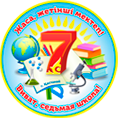                                                                     ЛЕКЦИЯТЕМА: ОСОБЕННОСТИ ВЗАИМООТНОШЕНИЙ  ПОДРОСТКОВ.ДАТА ПРОВЕДЕНИЯ: 5 МАРТА 2024 ГОДАСОСТАВИТЕЛЬ: САТУБАЛДИНА В.С.                                   Костанай, 2023-2024  уч.год                  ОСОБЕННОСТИ ВЗАИМООТНОШЕНИЙ  ПОДРОСТКОВ.Одна из главных тенденций переходного возраста - переориентация общения с родителями, учителями, вообще со старшими, на более или менее равных по положению. Общение субъективно воспринимается подростком, как что-то очень важное. Об этом свидетельствуют их чуткое внимание к форме общения, попытки осмыслить, проанализировать свои взаимоотношения со сверстниками и взрослыми. Именно в общении со сверстниками берет свое начало формирование ценностных ориентаций подростков, которые являются важным показателем их социальной зрелости.В общении со сверстниками получают удовлетворение такие важные потребности подростка как стремление к самоутверждению среди сверстников,  желание лучше узнать себя и собеседника, понять окружающий мир, отстоять независимость в мыслях, поступках и действиях. Во взаимоотношениях подростков наиболее значимы чувства симпатии и антипатии, испытываемые ими к сверстникам, оценки и самооценки способностей. Подростки, у которых по той или иной причине не сложилось общение со сверстниками, часто отстают в возрастном личностном развитии, а в обществе чувствуют себя  неуютно. Неудачи в общении со сверстниками ведут к состоянию внутреннего дискомфорта, восполнить который не могут никакие объективно высокие показатели в других сферах жизнедеятельности. От  успешности освоения навыков общения в большей степени зависят успешность профессиональной деятельности, активность в общественной жизни и личное счастье каждого.Для взаимоотношений старшеклассников характерно особое внимание к общению с представителями противоположного пола, наличие или отсутствие неформального общения с учителями и другими взрослыми.Общение со взрослыми также является основной коммуникативной потребностью и основным фактором нравственного развития подростка. Общение со сверстниками, несомненно, играет свою роль в развитии личности, однако чувство собственной значимости, уникальности и самоценности может возникнуть у подростка только тогда, когда он чувствует уважение к себе человека, обладающего более развитым сознанием и большим жизненным опытом. Родители и учителя выступают не только как передатчики знаний, но и как носители нравственного опыта человечества, который может быть передан только в непосредственном и даже в неформальном общении.Базовые компоненты общения формируются в ходе первичной социализации ребенка, особенно в семье. Семья закладывает социальные установки,  доверие,  умение ориентироваться в социальных ситуациях, умение правильно определять личностные особенности и эмоциональные состояния других людей,  умение выбирать адекватные способы обращения с людьми, умение поставить себя на место другого. С целью разрешения проблем общения в подростковом возрасте,  мною были предложены рекомендации родителям подростков.1. Заинтересованность и помощь.  Родительская поддержка порождает доверительные отношения между детьми и родителями, это влечет за собой высокую самооценку подростков, способствует успехам в учебе и нравственному развитию. Недостаточная родительская поддержка, наоборот, может привести к низкой самооценке ребенка, плохой учебе, импульсивным поступкам, слабой социальной адаптации, неустойчивому и антиобщественному поведению.2. Способность родителей слушать, понимать и сопереживать. 3.  Любовь родителей и положительные эмоции в семейных отношениях связаны с близостью, привязанностью, любовью, восприимчивостью; члены семьи при этом проявляют взаимную заинтересованность и отзывчивость. Если же в семье преобладают отрицательные эмоции, то наблюдается холодность, враждебность, отторжение, что может привести либо к преобладанию у ребенка потребности в любви, либо к формированию у него замкнутости,  неспособности выразить свою любовь к близким людям, в том числе и к детям.4. Признание и одобрение со стороны родителей.5. Доверие к ребенку. Недоверие к детям, как правило, свидетельствует о том, что родители переносят на них свои собственные страхи, тревоги или чувство вины. Неуверенные в себе родители  больше других склонны бояться за своих детей.6. Отношение к ребенку как к самостоятельному и взрослому человеку. Достижение  подростком  самостоятельности  происходит  в  процессеиндивидуализации. Подросток пытается изменить отношения с родителями, стремясь при этом сохранить прежнее общение, привязанность и доверие. Чтобы проявить собственную индивидуальность, подростки ориентируются на иную, чем у родителей, систему ценностей, ставят перед собой иные цели, иные интересы и иные точки зрения.7. Руководство со стороны родителей. Наиболее функциональными являются те семьи, где родители проявляют гибкость, терпимость в своих взглядах и поведении. Родители, не проявляющие гибкости в воспитании, отказываются пересматривать свои взгляды и менять точку зрения; они нетерпимы, излишне требовательны, всегда настроены критически и возлагают на детей неоправданные надежды. Это плохо влияет на самооценку подростка, подавляет развитие его личности, приводит к стрессовым ситуациям в отношениях между родителями и детьми.8. Личный пример родителей – это способность подать хороший пример для подражания; следовать тем же принципам, которым учат детей. Так как процесс подражания у подростков отчасти протекает в семье, те из них, кто гордится своими родителями, чувствуют себя комфортно в окружающем мире.9. Тесное сотрудничество со школой. Если вас что-то беспокоит в поведении ребенка, постарайтесь как можно скорее встретиться и обсудить это с классным руководителем, педагогом-психологом, социальным педагогом. И последняя рекомендация:Интересуйтесь, с кем общается ваш ребенок.